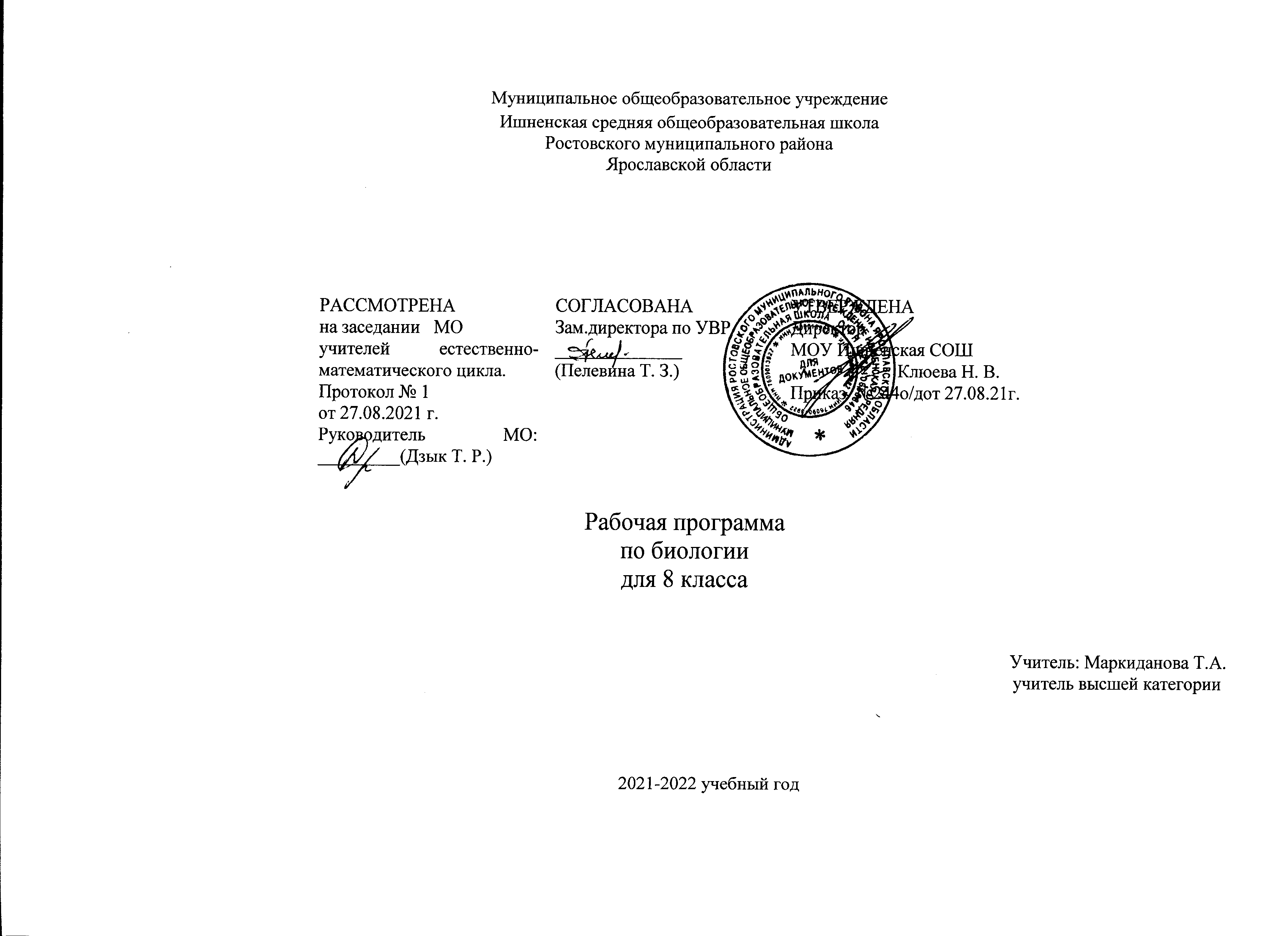 Пояснительная записка                     Рабочая программа учебного курса «Биология: Многообразие живых организмов: Животные» (8 класс) разработана в соответствии со следующими документами:Федеральный Закон «Об образовании в Российской Федерации» от 29.12.2012 № 273-ФЗ; (ред.от 02.07.2021) Федеральный государственный образовательный стандарт основного общего образования, утвержденного приказом Министерства образования и науки РФ от 17 декабря 2010 года № 1897;(изм.11.12.2020г.)Федеральный перечень учебников, рекомендуемых к использованию при реализации имеющих государственную аккредитацию образовательных программ начального общего, основного общего, среднего общего образования, утвержденный приказом Министерства образования и науки Российской Федерации от 31 марта 2014 г. N 253" (С изменениями на 26 января 2016 года)Учебный план МОУ Ишненская СОШ на 2021-2022 учебный год (утв. приказом директора № 247 о/д от 30.08.21 г);Календарный учебный график МОУ Ишненская СОШ (утв. приказом директора №248 щ/д от 30.08.21 г); Основная образовательная программа основного общего образования МОУ Ишненская СОШ (утв. приказом директора № 15а д/о от 15.01.21 г);Методическое письмо ГОАУ ИРО «О преподавании учебных предметов «Биология» в образовательных организациях Ярославской области в 2021/2022 уч. г.»         Данная рабочая программа ориентирована на использование УМК:Перечень УМК:Рабочая программа – Захаров, В.Б. Биология. 5-9 классы: рабочая программа к линии УМК «Живой организм»: учебно-методическое пособие/ В.Б. Захаров, Н.И. Сонин. – М.: Дрофа, 2017. – 46 с.Учебник – Сонин, Н.И. Биология: Многообразие живых организмов: Животные. 8 кл.: учебник/ Н.И Сонин, В.Б. Захаров. – 5-е изд., стереотип. – М.: Дрофа, 2016. - 222, [2]с.: ил.Оценка результатов освоения ООП ООО курса «Биологии» проводится в соответствии с разделом «Система оценки» ООП ООО и «Положением о системе оценивания ОУ» и предусматривает проведение промежуточной аттестации в соответствии с учебным планом.Цели и задачи курса:Целями курса «Биология» на ступени основного общего образования на глобальном, метапредметном, личностном и предметном уровнях являются:социализация обучаемых - вхождение в мир культуры и социальных отношений,обеспечивающее включение учащихся в ту или иную группу или общность как носителей ее норм, ценностей, ориентаций, осваиваемых в процессе знакомства с миром живой природы;приобщение к познавательной культуре как системе познавательных (научных)ценностей, накопленных обществом в сфере биологической науки;развитие познавательных мотивов обучающихся, направленных на получениезнаний о живой природе; познавательных качеств личности, связанных с овладением методами изучения природы, формированием интеллектуальных и практических умений;создание условий для овладения обучающимися ключевыми компетентностями:учебно-познавательной, информационной, ценностно-смысловой, коммуникативной.Задачи:Биология как учебная дисциплина обеспечивает:формирование системы биологических знаний как компонента целостной научнойкартины мира;овладение научным подходом к решению различных задач;овладение умениями формулировать гипотезы, проводить эксперименты иоценивать полученные результаты;овладение умением сопоставлять экспериментальные и теоретические знания собъективными реалиями жизни;воспитание ответственного и бережного отношения к окружающей среде,осознание значимости концепции устойчивого развития;формирование умений безопасного и эффективного использования лабораторногооборудования, проведения точных измерений и адекватной оценки полученных результатов, представления научно обоснованных аргументов своих действий путем применения межпредметного анализа учебных задач.Общая характеристика учебного предмета:Биология входит в число естественных наук, изучающих природу, а также пути познания человеком природы. Помимо мировоззренческого значения, адекватные представления о живой природе лежат в основе мероприятий по поддержанию здоровья человека, его безопасности и производственной деятельности в любой отрасли хозяйства. Поэтому главная цель российского образования заключается в повышении его качества и эффективности получения и практического использования знаний. Для решения этой важнейшей задачи был принят новый государственный образовательный стандарт общего образования.В настоящее время базовое биологическое образование в основной школе должно обеспечить выпускникам высокую биологическую, экологическую и природоохранительную грамотность, компетентность в обсуждении и решении целого круга вопросов, связанных с живой природой. Решить эту задачу можно на основе преемственного развития знаний в области основных биологических законов, теорий и идей, обеспечивающих фундамент для практической деятельности учащихся, формирования их научного мировоззрения.Описание места учебного предмета, курса в учебном планеДанная программа рассчитана на 68 учебных часов.Срок реализации: 1 годКоличество часов в год (по программе): 68 часов.Количество часов в неделю (по учебному плану школы): 2 часа.Технологии, методы:здоровьесберегающих;информационно-коммуникативных;проблемного обучения;развивающего обучения;дифференцированного обучения;личностно-ориентированных;коммуникативно-диалоговой деятельности;развития исследовательских навыков;развития проектной деятельности;опережающего обучения;продуктивного чтения;развития навыков контроля и самоконтроля.Формы текущего и итогового контроля: контрольные работы, тестирование.Предметные результаты изучения курса «Биология: Многообразие живых организмов: Животные» (8 класс) включают в себя:понимать смысл биологических терминов;характеризовать методы биологической науки (наблюдение, эксперимент, измерение) иоценивать их роль в познании живой природы;осуществлять элементарные биологические исследования;проводить биологические опыты и эксперименты и объяснять их результаты;пользоваться увеличительными приборами и иметь элементарные навыки приготовления иперечислять свойства живого;выделять существенные признаки клеток и организмов растений, животных, грибов ибактерий;описывать процессы: обмен веществ и превращение энергии, раздражимость, рост,развитие, размножение;различать на рисунках, таблицах и натуральных объектах основные группы живыхорганизмов (бактерии, растения, животные, грибы), а также основные группы растений (водоросли, мхи, хвощи, плауны, папоротники, голосеменные и покрытосеменные);сравнивать биологические объекты и процессы, делать выводы и умозаключения на основесравнения;характеризовать особенности строения и жизнедеятельности изученных групп живыхорганизмов;определять роль в природе различных групп организмов;объяснять роль живых организмов в круговороте веществ в биосфере;составлять элементарные пищевые цепи;приводить примеры приспособлений организмов к среде обитания и объяснять их значение;находить черты, свидетельствующие об усложнении и упрощении строения живыхорганизмов по сравнению с предками, и давать им объяснение;объяснять значение живых организмов в жизни и хозяйственной деятельности человека;различать съедобные и ядовитые грибы, опасные для человека растения и животных;описывать порядок оказания первой доврачебной помощи пострадавшим;формулировать правила техники безопасности в кабинете биологии при выполнениилабораторных работ;демонстрировать знание основных правил поведения в природе и основ здорового образажизни;анализировать и оценивать последствия деятельности человека в природе;демонстрировать знание и соблюдать правила работы в кабинете биологии;соблюдать правила работы с биологическими приборами и инструментами(препаровальные иглы, скальпели, лупы, микроскопы).демонстрировать навыки оказания первой помощи при отравлении ядовитыми грибами ирастениями;уметь оценивать с эстетической точки зрения объекты живой природы.Метапредметные результаты изучения «Биология: Многообразие живых организмов: Животные» (8 класс) включают в себя:самостоятельно обнаруживать и формулировать учебную проблему, определять цель учебной деятельности, выбирать тему проекта.выдвигать версии решения проблемы, осознавать конечный результат, выбирать из предложенных и искать самостоятельно средства достижения цели.составлять (индивидуально или в группе) план решения проблемыработая по плану, сверять свои действия с целью и, при необходимости, исправлять ошибки самостоятельно.в диалоге с учителем совершенствовать самостоятельно выработанные критерии оценки;анализировать, сравнивать, классифицировать и обобщать факты и явления. Выявлять причины и следствия простых явлений;осуществлять сравнение, сериацию и классификацию, самостоятельно выбирая основания и критерии для указанных логических операций; строить классификацию на основе дихотомического деления (на основе отрицания).строить логическое рассуждение, включающее установление причинно-следственных связей.создавать схематические модели с выделением существенных характеристик объекта.составлять тезисы, различные виды планов (простых, сложных и т.п.). Преобразовывать информацию из одного вида в другой (таблицу в текст и пр.).вычитывать все уровни текстовой информации.уметь определять возможные источники необходимых сведений, производить поиск информации, анализировать и оценивать ее достоверность.самостоятельно организовывать учебное взаимодействие в группе (определять общие цели, распределять роли, договариваться друг с другом и т.д.).в дискуссии уметь вы двинуть аргументы и контраргументы;учиться критично относиться к своему мнению, с достоинством ошибочность своего мнения и корректировать его;понимая позицию другого, различать в его речи: мнение (точку зрения), доказательство (аргументы), факты (гипотезы, аксиомы, теории);уметь взглянуть на ситуацию с иной позиции и договариваться с людьми иных позиций.Личностные результаты изучения курса «Биология: Многообразие живых организмов: Животные» (8 класс) включают в себя:осознание единства и целостности окружающего мира, возможности его познанияи объяснения на основе достижений науки;постепенное выстраивание собственной целостной картины мира;осознание потребности и готовности к самообразованию, в том числе и в рамкахсамостоятельной деятельности вне школы (умение доказывать, строить рассуждения, анализировать, сравнивать, делать выводы и т.д.);оценка экологического риска взаимоотношений человека и природы;формирование экологического мышления: умение оценивать свою деятельность ипоступки с точки зрения сохранения окружающей среды – гаранта жизни и благополучия людей на Земле;оценка жизненных ситуаций с точки зрения безопасного образа жизни исохранения здоровья;реализация установок здорового образа жизни;сформированность познавательных интересов и мотивов, направленных на изучение живой природы;эстетическое отношение к живым объектам.Планируемые результаты изучения учебного предмета, курса:Учащийся научится:выделять существенные признаки биологических объектов и процессов, характерных для живых организмов;аргументировать, приводить доказательства родства различных таксонов, животных,аргументировать, приводить доказательства различий растений, животных, грибов и бактерий;классифицировать биологические объекты на основе определения их принадлежности копределенной систематической группе;раскрывать роль биологии в практической деятельности людей; роль различныхорганизмов в жизни человека;объяснять общность происхождения и эволюции систематических групп и животных на примерах сопоставления биологических объектов;выявлять примеры и раскрывать сущность приспособленности организмов к средеобитания;различать по внешнему виду, схемам и описаниям реальные биологические объекты или ихизображения, выявлять отличительные признаки биологических объектов;сравнивать биологические объекты, процессы жизнедеятельности; делать выводы иумозаключения на основе сравнения;устанавливать взаимосвязи между особенностями строения и функциями клеток итканей, органов и систем органов;использовать методы биологической науки: наблюдать и описывать биологические объектыи процессы; ставить биологические эксперименты и объяснять их результаты;знать и аргументировать основные правила поведения в природе; анализировать иоценивать последствия деятельности человека в природе;описывать и использовать приемы выращивания и размножения домашних животных,ухода за ними;знать и соблюдать правила работы в кабинете биологии.Учащийся получит возможность научиться:находить информацию о растениях, животных, грибах и бактериях в научно - популярнойлитературе, биологических словарях, справочниках, интернет - ресурсе, анализировать и оценивать ее, переводить из одной формы в другую;основам исследовательской и проектной деятельности по изучению организмов различныхцарств живой природы, включая умения формулировать задачи, представлять работу на защиту и защищать ее;использовать приемы оказания первой помощи при укусах животных;ориентироваться в системе моральных норм и ценностей по отношению к объектам живойприроды (признание высокой ценности жизни во всех ее проявлениях, экологическое сознание, эмоционально-ценностное отношение к объектам живой природы);осознанно использовать знания основных правил поведения в природе; выбиратьцелевые и смысловые установки в своих действиях и поступках по отношению к живой природе;создавать собственные письменные и устные сообщения о растениях, животных, бактерияхи грибах, на основе нескольких источников информации, сопровождать выступление презентацией, учитывая особенности аудитории сверстников;работать в группе сверстников при решении познавательных задач, связанных с изучениемособенностей строения и жизнедеятельности растений, животных, грибов и бактерий, планировать совместную деятельность, учитывать мнения окружающих и адекватно оценивать собственный вклад в деятельность группы.Содержание учебного предмета:«Биология: Многообразие живых организмов: Животные» (68 ч)Часть 1. Царство Животные (53 часа)Введение (2 часа)Организм животных как целостная система. Клетки, ткани, органы и системы органов животных. Регуляция жизнедеятельности животных: нервная и эндокринная регуляции. Особенности жизнедеятельности животных, отличающие их от представителей других царств живой природы. Систематика животных. Таксономические категории. Одноклеточные и многоклеточные (беспозвоночные и хордовые) животные.Практическая работа №1 "Анализ структуры биомов суши и Мирового океана".Подцарство Одноклеточные (4 часа)Общая характеристика простейших. Клетка одно клеточных животных как целостный организм. Особенности организации клеток простейших, специальные органоиды. Разнообразие простейших и их роль в биоценозах, жизни человека и его хозяйственной деятельности. Тип Саркожгутиконосцы. Многообразие форм саркодовых и жгутиковых. Тип Споровики. Споровики - паразиты человека и животных. Особенности организации представителей. Тип Инфузории. Многообразие инфузорий и их роль в биоценозах.Лабораторная работа №1 "Строение амебы, эвглены зеленой и инфузории туфельки".Подцарство Многоклеточные (47 часов)Общая характеристика многоклеточных животных; типы симметрии. Клетки и ткани животных.1.2.1.Тип Губки (2 часа)Простейшие многоклеточные — губки; их распространение и экологическое значение. Типы симметрии у многоклеточных животных. Многообразие губок.1.2.2. Тип Кишечнополостные (2 часа)Особенности организации кишечнополостных. Бесполое и половое размножение. Многообразие и распространение кишечнополостных. Классы: Гидроидные, Сцифоидные и Кораллы. Роль в природных сообществах. Схема строения гидры, медузы и колонии коралловых полипов. Биоценоз кораллового рифа. Внешнее и внутреннее строение кишечнополостных.Лабораторная работа №2 "Изучение таблиц, отражающих ход регенерации у гидры".1.2.3. Тип Плоские черви (2 часа)Особенности организации плоских червей. Свободноживущие ресничные черви. Многообразие ресничных червей и их роль в биоценозах. Приспособления к паразитизму у плоских червей. Классы Сосальщики и Ленточные черви. Понятие о жизненном цикле. Циклы развития печёночного сосальщика и бычьего цепня. Многообразие плоских червей - паразитов. Меры профилактики паразитарных заболеваний.Лабораторная работа №3 "Жизненные циклы печеночного сосальщика и бычьего цепня".1.2.4. Тип Круглые черви (2 часа)Особенности организации круглых червей (на приме ре человеческой аскариды). Свободноживущие и паразитические круглые черви. Цикл развития человеческой аскариды. Меры профилактики аскаридоза.Лабораторная работа №4 "Жизненный цикл человеческой аскариды".1.2.5. Тип Кольчатые черви (2 часа)Особенности организации кольчатых червей (на при мере многощетинкового червя нереиды). Вторичная полость тела. Многообразие кольчатых червей. Классы: Многощетинковые, Малощетинковые, Пиявки. Значение кольчатых червей в биоценозах.Лабораторная работа №5 "Внешнее строение дождевого червя".1.2.6. Тип Моллюски (2часа)Особенности организации моллюсков. Смешанная полость тела. Многообразие моллюсков. Классы Брюхоногие, Двустворчатые и Головоногие моллюски. Значение моллюсков в биоценозах. Роль в жизни человека и его хозяйственной деятельности.Лабораторная работа №6 "Внешнее строение Моллюсков".1.2.7. Тип Членистоногие (6 часов)Происхождение и особенности организации членистоногих. Многообразие членистоногих. Классы Ракообразные, Паукообразные, Насекомые и Многоножки. Класс Ракообразные. Общая характеристика класса на примере речного рака. Высшие и низшие раки. Многообразие и значение ракообразных в биоценозах. Класс Паукообразные. Общая характеристика. Пауки, скорпионы, клещи. Многообразие и значение паукообразных в биоценозах. Класс Насекомые. Многообразие насекомых. Общая характеристика класса. Отряды насекомых с полным и неполным превращением (метаморфозом). Многообразие и значение насекомых в биоценозах. Многоножки.Лабораторная работа №7 "Изучение внешнего строения и многообразие Членистоногих".1.2.8. Тип Иглокожие (1 час)Общая характеристика типа. Многообразие иглокожих. Классы Морские звёзды, Морские ежи, Голотурии. Многообразие и экологическое значение.1.2.9. Тип Хордовые (28 часов)Подтип Бесчерепные (1 час)Происхождение хордовых. Подтипы Бесчерепные и Позвоночные. Общая характеристика типа. Подтип Бесчерепные: ланцетник, особенности его организации и распространения.Подтип Черепные (27 часов)1). Надкласс Рыбы (4 часа)Общая характеристика позвоночных. Происхождение рыб. Общая характеристика рыб. Классы Хрящевые (акулы и скаты) и Костные рыбы. Многообразие костных рыб: хрящекостные, кистепёрые, двоякодышащие и лучепёрые рыбы. Многообразие видов и черты приспособленности к среде обитания. Экологическое и хозяйственное значение рыб.Лабораторная работа №8 "Особенности внешнего строения рыб, связанный с их образом жизни".2). Класс Земноводные (4 часа)Первые земноводные. Общая характеристика земно водных как первых наземных позвоночных. Бесхвостые, хвостатые и безногие амфибии. Многообразие, среда обита ния и экологические особенности. Структурно - функциональная организация земноводных на примере лягушки. Экологическая роль и многообразие земноводных.Лабораторная работа №9 "Особенности внешнего строения лягушки, связанные с ее образом жизни".3). Класс Пресмыкающиеся (4 часа)Происхождение рептилий. Общая характеристика пресмыкающихся как первично наземных животных. Структурно - функциональная организация пресмыкающихся на примере ящерицы. Чешуйчатые (змеи, ящерицы и хамелеоны), Крокодилы и Черепахи. Распространение и многообразие форм рептилий. Положение в экологических системах. Вымершие группы пресмыкающихся.4). Класс Птицы (4 часа)Происхождение птиц. Первоптицы и их предки. Настоящие птицы. Килегрудые, или Летающие, Бескилевые, или Бегающие, Пингвины, или Плавающие птицы. Особенности организации и экологическая дифференцировка летающих птиц (птицы леса, степей и пустынь, открытых воз душных пространств, болот, водоёмов и побережий). Охрана и привлечение птиц. Домашние птицы. Роль птиц в природе, жизни человека и его хозяйственной деятельности.Лабораторная работа №10 "Особенности внешнего строения птиц, связанных с их образом жизни".5). Класс Млекопитающие (7 часов)Происхождение млекопитающих. Первозвери (утконос и ехидна). Низшие звери (сумчатые). Настоящие звери (плацентарные). Структурно-функциональные особенности организации млекопитающих на примере собаки. Экологическая роль млекопитающих в процессе развития живой природы в кайнозойской эре. Основные отряды плацентарных млекопитающих: Насекомоядные, Рукокрылые, Грызуны, Зайцеобразные, Хищные, Ластоногие, Китообразные, Непарнокопытные, Парнокопытные, Приматы. Значение млекопитающих в природе и хозяйственной деятельности человека. Охрана ценных зверей. Домашние млекопитающие (крупный и мелкий рогатый скот, другие сельскохозяйственные животные).Лабораторная работа №11 "Изучение внутреннего строения Млекопитающих".Основные этапы развития животных (4 часа)Возникновение одноклеточных эукариот в протерозойскую эру. Эволюция и широкое расселение одноклеточных. Появление многоклеточных животных: губок, кишечнополостных и плоских червей. Направления развития древ них плоских червей. Возникновение всех известных групп беспозвоночных. Эволюция кольчатых червей. Возникновение хордовых. Появление позвоночных в силурийском периоде палеозойской эры. Выход позвоночных на сушу. Первые земноводные. Господство рептилий в мезозойской эре. Появление млекопитающих и птиц. Основные направления эволюции животных.Часть 2. Вирусы (2 часа)Общая характеристика вирусов. История их открытия. Строение вируса на примере вируса табачной мозаики. Взаимодействие вируса и клетки. Вирусы - возбудители опасных заболеваний человека. Профилактика заболевания гриппом. Происхождение вирусов.Часть 3. Экосистема. Среда обитания (9 часов)Понятие о среде обитания. Экология — наука о взаимоотношениях организмов между собой и средой обитания. Абиотические и биотические факторы среды. Взаимоотношения между организмами. Антропогенный фактор. Влияние факторов среды на животных и растения.Экологические системы. Биогеоценоз и его характеристики. Продуценты, консументы и редуценты. Цепи и сети питания. Экологическая пирамида.Главная функция биосферы. Биотические круговороты. Круговорот воды. Круговорот углерода. Круговорот азота. Круговорот фосфора и серы.Преобразование планеты живыми организмами. Изменение состава атмосферы. Возникновение осадочных пород и почвы. Формирование полезных ископаемых: нефти, газа, каменного угля, торфа, месторождений руд.Тематическое  планированиеКалендарно-тематическое планирование 1.3. Планируемые результаты освоения учебного предмета, курсаОбучение биологии в 8 классе должно быть направлено на достижение обучающимися следующих личностных результатов:освоение основных принципов и правил отношения к живой природе, основ здорового образа жизни;реализация установок здорового образа жизни;сформированность познавательных интересов и мотивов, направленных на изучение живой природы; анализировать, сравнивать, делать выводы и др.; эстетического отношения к живым объектам.Предметными результатами освоения учениками 8 класса программы по биологии являются:признаки организма как целостной системы;основные свойства животных организмов;сходство и различия между растительными и животными организмами;что такое зоология, какова ее структура;признаки одноклеточного организма;основные систематические группы одноклеточных и их представителей;значение одноклеточных животных в экологических системах;-   типы паразитических простейших и вызываемые ими заболевания у человека, меры профилактики;современные представления о возникновении многоклеточных животных;общую характеристику типа Кишечнополостные;общую характеристику типа Плоские черви;общую характеристику типа Круглые черви;общую характеристику типа Кольчатые черви;общую характеристику типа Членистоногие;-   современные представления о возникновении хордовых животныхосновные направления эволюции хордовых;общую характеристику надкласса Рыбы;общую характеристику класса Земноводные;общую характеристику класса Пресмыкающиеся;общую характеристику класса Птицы;общую характеристику класса Млекопитающие;гипотезу о возникновении эукариотических организмов;основные черты организации представителей всех групп животных;крупные изменения в строении организма, сопровождавшие возникновение каждой группы животных;значение животных в природе и жизни человека;воздействие человека на природу;сферы человеческой деятельности, в которых используются животные;методы создания новых пород сельскохозяйственных животных и повышения эффективности сельскохозяйственного производства;особенности жизнедеятельности домашних животных.объяснять структуру зоологической науки, основные этапы ее развития, систематические категории;представлять эволюционный путь развития животного мира;классифицировать животные объекты по их принадлежности к систематическим группам;применять двойные названия животных при подготовке сообщений, докладов, презентаций;объяснять значения зоологических знаний для сохранения жизни на планете, разведения редких и охраняемых животных, выведения новых пород животных;использовать знания по зоологии в повседневной жизни;работать с живыми культурами простейших, используя при этом увеличительные приборы;распознавать одноклеточных возбудителей заболеваний человека;раскрывать значение одноклеточных животных в природе и жизни человека;применять полученные знания в практической жизни;наблюдать за поведением животных в природе;определять систематическую принадлежность животных к той или иной таксономической группе;работать с живыми животными и фиксированными препаратами (коллекциями, влажными и микропрепаратами, чучелами и др.);объяснять взаимосвязь строения и функций органов и их систем, образа жизни и среды обитания животных;использовать меры профилактики паразитарных заболеваний;характеризовать экологическую роль хордовых животных;характеризовать народнохозяйственное значение позвоночных;наблюдать за поведением животных в природе;оказывать первую медицинскую помощь при укусе опасным или ядовитым животным;характеризовать основные направления эволюции животных;объяснять причины возникновения и вымирания отдельных групп организмов;описывать распространение и роль отдельных групп животных на разных этапах развития жизни;анализировать и оценивать воздействие человека на животный мир;выстраивать свое поведение при встрече с дикими животными в природе;обращаться с домашними животными;разрабатывать режим кормления и условия содержания разных домашних животных;    оказывать первую помощь при травмах и отравлениях.Метапредметными результатами являются умение :давать характеристику методов изучения биологических объектов;наблюдать и описывать различных представителей животного мира;находить в различных источниках необходимую информацию о животных;-избирательно относиться к биологической информации, содержащейся в СМИ;работать с учебником, рабочей тетрадью и дидактическими материалами;составлять конспект параграфа учебника до и/или после изучения материала на уроке;разрабатывать план-конспект темы, используя разные источники информации;готовить устные сообщения и письменные рефераты на основе обобщения информации учебника и дополнительных источников;пользоваться поисковыми системами Интернета;сравнивать и сопоставлять животных изученных таксономических групп между собой;использовать индуктивный и дедуктивный подходы при изучении крупных таксонов;выявлять признаки сходства и различия в строении, образе жизни и поведении животных;обобщать и делать выводы по изученному материалу;представлять изученный материал, используя возможности компьютерных технологий;выявлять причинно-следственные связи принадлежности животных к разным категориям в Красной книге;выявлять признаки сходства и различия территорий различной степени охраны;находить в тексте учебника отличительные признаки основных биологических объектов;находить в словарях и справочниках значения терминов;выделять тезисы и конспектировать текст.Воспитательные задачи:Проявление учащимися чувства российской гражданской идентичности: патриотизма, любви и уважения к Отечеству, чувства гордости за свою Родину;осознание ответственности и долга перед Родиной;проявление учащимися ответственного отношения к обучению, готовности и способности к самообразованию;формирование мотивации к обучению и познанию, осознанному выбору будущей профессии;построение дальнейшей индивидуальной траектории образования на базе ориентации в мире профессий и профессиональных предпочтений;формирование целостного мировоззрения, соответствующего современному уровню развития науки и общественной практики;соблюдение и пропаганда правил поведения в природе, участие в природоохранной деятельности;осознание учащимися сущности взаимоотношений человека и природы;умение реализовывать теоретические познания на практике;осознание значения образования для повседневной жизни и осознанного выбора профессии;проведение работы над ошибками для внесения корректив в усваиваемые знания;привить учащимся любовь к природе, чувство уважения к ученым, изучающим животный мир, эстетические чувства от общения с живыми организмами;признание учащимися права каждого человека на собственное аргументированное мнение;проявление готовности к самостоятельным поступкам и активным действиям на природоохранительном поприще;умение аргументировать и обоснованно отстаивать свою точку зрения;критичное отношение учащихся к своим поступкам, осознание ответственности за их результаты;осознанное, уважительное и доброжелательное отношение к другому человеку, его мнению, мировоззрению, культуре;формирование экологической культуры на основе признания ценности жизни во всех ее проявлениях и необходимости ответственного, бережного отношения к окружающей среде;умение слушать и слышать другое мнение, вести дискуссию, оперировать фактами как для доказательства, так и для опровержения существующего мнения.Календарно-тематическое планирование.Тема (раздел)Количество часовЛабораторные и практические работыРеализациявоспитательногопотенциала урока          ЦОРЧасть 1. Царство Животные53возбуждение интереса к изучению биологии, формирование умений и навыков осуществлять профессиональную ориентацию школьников с учётом их склонностей и возможностей, вырабатывать правильное отношение к природе, осуществлять эстетическое и нравственное воспитание учащихся, переводить знания в убеждения и оказывать, воздействие не только на разум, но и на чувства.Введение2п. р. №1возбуждение интереса к изучению биологии, формирование умений и навыков осуществлять профессиональную ориентацию школьников с учётом их склонностей и возможностей, вырабатывать правильное отношение к природе, осуществлять эстетическое и нравственное воспитание учащихся, переводить знания в убеждения и оказывать, воздействие не только на разум, но и на чувства.https://www.yaklass.ru/p/biologia/zhivotnye/predmet-zoologii-14350/otlichitelnye-cherty-zhivotnykh-14370Подцарство Одноклеточные4л. р. №1возбуждение интереса к изучению биологии, формирование умений и навыков осуществлять профессиональную ориентацию школьников с учётом их склонностей и возможностей, вырабатывать правильное отношение к природе, осуществлять эстетическое и нравственное воспитание учащихся, переводить знания в убеждения и оказывать, воздействие не только на разум, но и на чувства.https://www.yaklass.ru/p/biologia/zhivotnye/osobennosti-prosteishikh-14466/kak-ustroeny-kornenozhki-radioliarii-sporoviki-solnechniki-14467Подцарство Многоклеточные47возбуждение интереса к изучению биологии, формирование умений и навыков осуществлять профессиональную ориентацию школьников с учётом их склонностей и возможностей, вырабатывать правильное отношение к природе, осуществлять эстетическое и нравственное воспитание учащихся, переводить знания в убеждения и оказывать, воздействие не только на разум, но и на чувства.1.2.1.Тип Губки2-возбуждение интереса к изучению биологии, формирование умений и навыков осуществлять профессиональную ориентацию школьников с учётом их склонностей и возможностей, вырабатывать правильное отношение к природе, осуществлять эстетическое и нравственное воспитание учащихся, переводить знания в убеждения и оказывать, воздействие не только на разум, но и на чувства.https://www.yaklass.ru/p/biologia/zhivotnye/znakomimsia-s-bespozvonochnymi-zhivotnymi-15746/nizshie-mnogokletochnye-kishechnopolostnye-i-gubki-146111.2.2. Тип Кишечнополостные2л. р. №2возбуждение интереса к изучению биологии, формирование умений и навыков осуществлять профессиональную ориентацию школьников с учётом их склонностей и возможностей, вырабатывать правильное отношение к природе, осуществлять эстетическое и нравственное воспитание учащихся, переводить знания в убеждения и оказывать, воздействие не только на разум, но и на чувства.1.2.3. Тип Плоские черви2л. р. №3https://www.yaklass.ru/p/biologia/zhivotnye/znakomimsia-s-bespozvonochnymi-zhivotnymi-15746/ploskie-chervi-predstaviteli-vysshikh-mnogokletochnykh-zhivotnykh-146121.2.4. Тип Круглые черви2л. р. №4https://www.yaklass.ru/p/biologia/zhivotnye/znakomimsia-s-bespozvonochnymi-zhivotnymi-15746/kharakteristika-kruglykh-chervei-151231.2.5. Тип Кольчатые черви2л. р. №5https://www.yaklass.ru/p/biologia/zhivotnye/znakomimsia-s-bespozvonochnymi-zhivotnymi-15746/kharakteristika-kolchatykh-chervei-151261.2.6. Тип Моллюски2л. р. №6https://www.yaklass.ru/p/biologia/zhivotnye/znakomimsia-s-bespozvonochnymi-zhivotnymi-15746/molliuski-ili-miagkotelye-152681.2.7. Тип Членистоногие6л. р. №7https://www.yaklass.ru/p/biologia/zhivotnye/znakomimsia-s-chlenistonogimi-15461/izuchaem-rakoobraznykh-i-paukoobraznykh-153701.2.8. Тип Иглокожие1-1.2.9. Тип Хордовые28Подтип Бесчерепные1-https://www.yaklass.ru/p/biologia/zhivotnye/znakomimsia-s-khordovymi-15494/bescherepnye-i-pozvonochnye-15475Подтип Черепные271). Надкласс Рыбы4л. р. №8https://www.yaklass.ru/p/biologia/zhivotnye/znakomimsia-s-khordovymi-15494/khriashchevye-i-kostnye-ryby-154772). Класс Земноводные4л. р. №9https://www.yaklass.ru/p/biologia/zhivotnye/znakomimsia-s-khordovymi-15494/amfibii-zemnovodnye-154783). Класс Пресмыкающиеся4https://www.yaklass.ru/p/biologia/zhivotnye/znakomimsia-s-khordovymi-15494/reptilii-presmykaiushchiesia-154794). Класс Птицы4л. р. №10https://www.yaklass.ru/p/biologia/zhivotnye/znakomimsia-s-khordovymi-15494/ptitcy-154805). Класс Млекопитающие7л. р. №11,https://www.yaklass.ru/p/biologia/zhivotnye/znakomimsia-s-khordovymi-15494/mlekopitaiushchie-15481Основные этапы развития животных4https://www.yaklass.ru/p/biologia/zhivotnye/razvitie-zhivotnogo-mira-15495/evoliutciia-stroeniia-organov-i-ikh-sistem-15496Часть 2. Вирусы2-https://resh.edu.ru/subject/lesson/1589/Часть 3. Экосистема. Среда обитания9https://resh.edu.ru/subject/lesson/5501/Обобщение4ч-Итого68 ч11 л/р1 п/р№ТемаДата планДата фактДата фактДомашнее задание ЦОРЧасть 1. Царство Животные (53 часа)Часть 1. Царство Животные (53 часа)Часть 1. Царство Животные (53 часа)Часть 1. Царство Животные (53 часа)Часть 1. Царство Животные (53 часа)Введение (2 часа)Введение (2 часа)Введение (2 часа)Введение (2 часа)Введение (2 часа)1Общая характеристика животных. Организм животных как целостная система.2.092.09https://resh.edu.ru/subject/lesson/2471/https://resh.edu.ru/subject/lesson/2466/2Систематика животных. Взаимоотношения животных в биогеоценозах. Пр/р №1 "Анализ структуры биомов суши и Мирового океана".8.098.09https://resh.edu.ru/subject/lesson/2466/Подцарство Одноклеточные (4 часа)Подцарство Одноклеточные (4 часа)Подцарство Одноклеточные (4 часа)Подцарство Одноклеточные (4 часа)Подцарство Одноклеточные (4 часа)3Общая характеристика Простейших.10.0910.09https://resh.edu.ru/subject/lesson/2465/4Особенности организации клеток Простейших. Л/р №1 "Строение амебы, эвглены зеленой и инфузории туфельки".11.0911.09https://www.yaklass.ru/p/biologia/zhivotnye/osobennosti-prosteishikh-14466/znakomimsia-s-zhgutikonostcami-i-infuzoriiami-145455Разнообразие Простейших.17.0917.096Роль Простейших в биогеоценозах, жизни человека и его хозяйственной деятельности. К/р №1 (Входной контроль)18.0918.09Подцарство Многоклеточные (47 часов)Подцарство Многоклеточные (47 часов)Подцарство Многоклеточные (47 часов)Подцарство Многоклеточные (47 часов)Подцарство Многоклеточные (47 часов)1.2.1.Тип Губки (2часа)1.2.1.Тип Губки (2часа)1.2.1.Тип Губки (2часа)1.2.1.Тип Губки (2часа)1.2.1.Тип Губки (2часа)7Общая характеристика Многоклеточных животных.23.0923.098Простейшие многоклеточные - губки, их распространение и экология, значение.24.0924.09https://www.yaklass.ru/p/biologia/zhivotnye/znakomimsia-s-bespozvonochnymi-zhivotnymi-15746/nizshie-mnogokletochnye-kishechnopolostnye-i-gubki-146111.2.2. Тип Кишечнополостные (2 часа)1.2.2. Тип Кишечнополостные (2 часа)1.2.2. Тип Кишечнополостные (2 часа)1.2.2. Тип Кишечнополостные (2 часа)1.2.2. Тип Кишечнополостные (2 часа)9Тип Кишечнополостные. Особенности организации Кишечнополостных. Бесполое и половое размножение. Регенерация. Л/р №2 "Изучение таблиц, отражающих ход регенерации у гидры".29.0929.0910Многообразие и распространение Кишечнополостных. 30.0930.09https://infourok.ru/prezentaciya-mnogoobrazie-kishechnopolostnyh-8-klass-5162858.html1.2.3. Тип Плоские черви (2 часа)1.2.3. Тип Плоские черви (2 часа)1.2.3. Тип Плоские черви (2 часа)1.2.3. Тип Плоские черви (2 часа)1.2.3. Тип Плоские черви (2 часа)11Тип Плоские черви. Особенности организации плоских червей.6.106.10https://www.yaklass.ru/p/biologia/zhivotnye/znakomimsia-s-bespozvonochnymi-zhivotnymi-15746/ploskie-chervi-predstaviteli-vysshikh-mnogokletochnykh-zhivotnykh-1461212Многообразие ресничных червей и их роль в биогеоценозах. Л/р №3 "Жизненные циклы печеночного сосальщика и бычьего цепня".7.107.10https://nsportal.ru/shkola/biologiya/library/2016/09/23/prezentatsiya-biologiya-8-klass-temamnogoobrazie-ploskih-chervey1.2.4. Тип Круглые черви (2 часа)1.2.4. Тип Круглые черви (2 часа)1.2.4. Тип Круглые черви (2 часа)1.2.4. Тип Круглые черви (2 часа)1.2.4. Тип Круглые черви (2 часа)13Тип Круглые черви.  Л/р №4 "Жизненный цикл человеческой аскариды".13.1013.10https://www.yaklass.ru/p/biologia/zhivotnye/znakomimsia-s-bespozvonochnymi-zhivotnymi-15746/kharakteristika-kruglykh-chervei-1512314Особенности круглых червей.14.1014.10https://nsportal.ru/shkola/korrektsionnaya-pedagogika/library/2013/01/20/kruglye-chervi1.2.5. Тип Кольчатые черви (2 часа)1.2.5. Тип Кольчатые черви (2 часа)1.2.5. Тип Кольчатые черви (2 часа)1.2.5. Тип Кольчатые черви (2 часа)1.2.5. Тип Кольчатые черви (2 часа)15Тип Кольчатые черви. Л/р №5 "Внешнее строение дождевого червя".20.1020.10https://nsportal.ru/shkola/korrektsionnaya-pedagogika/library/2013/01/20/kruglye-chervi16Особенности кольчатых червей. 21.1021.10https://nsportal.ru/shkola/biologiya/library/2016/09/06/tip-kolchatye-chervi1.2.6. Тип Моллюски (2часа)1.2.6. Тип Моллюски (2часа)1.2.6. Тип Моллюски (2часа)1.2.6. Тип Моллюски (2часа)1.2.6. Тип Моллюски (2часа)17Тип Моллюски. Общая характеристика типа Моллюски.27.1027.10https://www.yaklass.ru/p/biologia/zhivotnye/znakomimsia-s-bespozvonochnymi-zhivotnymi-15746/molliuski-ili-miagkotelye-1526818Особенности моллюсков. Л/р №6 "Внешнее строение Моллюсков".28.1028.101.2.7. Тип Членистоногие (6 часов)1.2.7. Тип Членистоногие (6 часов)1.2.7. Тип Членистоногие (6 часов)1.2.7. Тип Членистоногие (6 часов)1.2.7. Тип Членистоногие (6 часов)19Тип Членистоногие. Происхождение и особенности членистоногих.10.1110.11https://www.yaklass.ru/p/biologia/zhivotnye/znakomimsia-s-chlenistonogimi-15461/izuchaem-rakoobraznykh-i-paukoobraznykh-1537020Многообразие Членистоногих. Л/р №7 "Изучение внешнего строения и многообразие Членистоногих".11.1111.11211). Класс Ракообразные.17.1117.11https://resh.edu.ru/subject/lesson/1577/222). Класс Паукообразные.18.1118.11233). Общая характеристика Класса Насекомых.24.1124.11https://www.yaklass.ru/p/biologia/zhivotnye/znakomimsia-s-chlenistonogimi-15461/nasekomye-samyi-mnogochislennyi-klass-zhivotnykh-1537324Многообразие Насекомых. Размножение и развитие. 25.1125.11https://resh.edu.ru/subject/lesson/1578/https://infourok.ru/prezentaciya-mnogoobrazie-nasekomih-1685995.html1.2.8. Тип Иглокожие (1 час)1.2.8. Тип Иглокожие (1 час)1.2.8. Тип Иглокожие (1 час)1.2.8. Тип Иглокожие (1 час)1.2.8. Тип Иглокожие (1 час)25Тип Иглокожие. Общая характеристика.30.1130.11https://infourok.ru/prezentaciya-po-biologii-na-temu-tip-iglokozhie-3351568.html1.2.9. Тип Хордовые (28 часов)1.2.9. Тип Хордовые (28 часов)1.2.9. Тип Хордовые (28 часов)1.2.9. Тип Хордовые (28 часов)1.2.9. Тип Хордовые (28 часов)Подтип Бесчерепные (1 час)Подтип Бесчерепные (1 час)Подтип Бесчерепные (1 час)Подтип Бесчерепные (1 час)Подтип Бесчерепные (1 час)26Тип Хордовые. Подтип Бесчерепные. Общая характеристика.1.121.12https://www.yaklass.ru/p/biologia/zhivotnye/znakomimsia-s-khordovymi-15494/bescherepnye-i-pozvonochnye-15475Подтип Черепные (27 часов)Подтип Черепные (27 часов)Подтип Черепные (27 часов)Подтип Черепные (27 часов)Подтип Черепные (27 часов). Надкласс Рыбы (4 часа). Надкласс Рыбы (4 часа). Надкласс Рыбы (4 часа). Надкласс Рыбы (4 часа). Надкласс Рыбы (4 часа)27Подтип Позвоночные (Черепные). Надкласс Рыбы. Происхождение рыб. Хрящевые рыбы.6.126.12https://www.yaklass.ru/p/biologia/zhivotnye/znakomimsia-s-khordovymi-15494/khriashchevye-i-kostnye-ryby-1547728Особенности строения Рыб. Л/р №8 "Особенности внешнего строения рыб, связанный с их образом жизни".7.127.12https://resh.edu.ru/subject/lesson/1579/29Костные рыбы.13.1213.12https://infourok.ru/prezentaciya-uroka-po-biologii-na-temu-kostnie-ribi-658470.html30Многообразие и значение рыб. 14.1214.122). Класс Земноводные (4 часа)2). Класс Земноводные (4 часа)2). Класс Земноводные (4 часа)2). Класс Земноводные (4 часа)2). Класс Земноводные (4 часа)31Класс Земноводные. Происхождение земноводных.20.1220.12https://resh.edu.ru/subject/lesson/2110/32Общая характеристика класса Земноводные. Л/р №9 "Особенности внешнего строения лягушки, связанные с ее образом жизни".21.1221.12https://www.yaklass.ru/p/biologia/zhivotnye/znakomimsia-s-khordovymi-15494/amfibii-zemnovodnye-1547833Размножение, среда обитания и экологические особенности Земноводных.22.1222.12https://infourok.ru/prezentaciya-po-biologii-na-temu-razmnozhenie-i-razvitie-zemnovodnyh-8-klass-4120301.html34Многообразие и роль Земноводных в природе и жизни человека.28.1228.12https://infourok.ru/prezentaciya_na_temu_mnogoobrazie_i_rol_zemnovodnyh_v_prirode_i_zhizni_cheloveka-445482.htm3). Класс Пресмыкающиеся (4 часа)3). Класс Пресмыкающиеся (4 часа)3). Класс Пресмыкающиеся (4 часа)3). Класс Пресмыкающиеся (4 часа)3). Класс Пресмыкающиеся (4 часа)35Класс Пресмыкающиеся. Общая характеристика Пресмыкающихся. Особенности строения.29.1229.12https://resh.edu.ru/subject/lesson/2112/36Многообразие Пресмыкающихся.12.0112.01https://www.yaklass.ru/p/biologia/zhivotnye/znakomimsia-s-khordovymi-15494/reptilii-presmykaiushchiesia-15479/TeacherInfo37Внутреннее строение Пресмыкающихся. Л/р №10 "Сравнительный анализ строения скелетов черепахи, ящерицы, змеи".13.0113.01https://www.yaklass.ru/p/biologia/zhivotnye/znakomimsia-s-khordovymi-15494/reptilii-presmykaiushchiesia-15479/TeacherInfo38Роль Пресмыкающихся в природе и жизни человека. 19.0119.01https://infourok.ru/urok-s-prezentaciej-mnogoobrazie-presmykayushihsya-i-ih-rol-v-prirode-i-zhizni-cheloveka-8-klass-4110617.html4). Класс Птицы (4 часа)4). Класс Птицы (4 часа)4). Класс Птицы (4 часа)4). Класс Птицы (4 часа)4). Класс Птицы (4 часа)39Класс Птицы. Общая характеристика птиц.20.0120.01https://www.yaklass.ru/p/biologia/zhivotnye/znakomimsia-s-khordovymi-15494/ptitcy-1548040Особенности строения Птиц. Л/р №11 "Особенности внешнего строения птиц, связанных с их образом жизни".26.0126.01https://www.yaklass.ru/p/biologia/zhivotnye/znakomimsia-s-khordovymi-15494/ptitcy-15480/re-efdb0f15-6a48-47fc-9925-bb21f1f0957f41Экологические группы Птиц.27.0127.01https://www.yaklass.ru/p/biologia/zhivotnye/znakomimsia-s-khordovymi-15494/ptitcy-15480/re-dd52433c-b14d-4520-a09b-b3de99c19e6342Роль птиц в природе и жизни человека. 2.022.02https://www.yaklass.ru/p/biologia/zhivotnye/znakomimsia-s-khordovymi-15494/ptitcy-15480/re-5af99e29-c467-421c-a0f9-f6bb30e8b3135). Класс Млекопитающие (7 часов)5). Класс Млекопитающие (7 часов)5). Класс Млекопитающие (7 часов)5). Класс Млекопитающие (7 часов)5). Класс Млекопитающие (7 часов)43Класс Млекопитающие. Общая характеристика Класса Млекопитающие.3.023.02https://www.yaklass.ru/p/biologia/zhivotnye/znakomimsia-s-khordovymi-15494/mlekopitaiushchie-15481/re-23d7a0d8-5ba3-4879-a73a-b09b3d7ec33a44Особенности внутреннего строения Млекопитающих.9.029.02https://www.yaklass.ru/p/biologia/zhivotnye/znakomimsia-s-khordovymi-15494/mlekopitaiushchie-15481/re-c98f9ef4-0b57-4300-b110-574c41fdc60a45Особенности внутреннего строения Млекопитающих. Л/р №12 "Изучение внутреннего строения Млекопитающих".10.0210.0246Размножение и развитие Млекопитающих.16.0216.02https://www.yaklass.ru/p/biologia/zhivotnye/znakomimsia-s-khordovymi-15494/mlekopitaiushchie-15481/re-0d41ed55-c97b-4e49-8bf7-24ca1fc992c047Многообразие Млекопитающих.17.0217.02https://www.yaklass.ru/p/biologia/zhivotnye/znakomimsia-s-khordovymi-15494/mlekopitaiushchie-15481/re-2bb8e1b0-456e-4235-8069-404cbb90db2448Многообразие Млекопитающих. 23.0223.0249Роль Млекопитающих в природе и жизни человека. 24.0224.02https://www.yaklass.ru/p/biologia/zhivotnye/znakomimsia-s-khordovymi-15494/mlekopitaiushchie-15481/re-64d463e6-a09f-4e11-ae60-8288bb5c7a3dОсновные этапы развития животных (4 часа)Основные этапы развития животных (4 часа)Основные этапы развития животных (4 часа)Основные этапы развития животных (4 часа)Основные этапы развития животных (4 часа)50Основные этапы развития животных. 2.032.03https://infourok.ru/prezentaciya-po-biologii-osnovnie-etapi-evolyucii-zhivotnogo-mira-2751297.html51Основные этапы развития животных.3.033.0352Животные и человек. История взаимоотношений человека и животных. Значение с/х производства.9.039.03https://infourok.ru/prezentaciya-po-istorii-na-temu-chelovek-i-zhivotnoe-3810889.html53Значение животных в природе и жизни человека. Домашние животные.10.0310.03https://multiurok.ru/files/priezientatsiia-k-uroku-biologhii-8-klass-korrie-9.htmlЧасть 2. Вирусы (2 часа)Часть 2. Вирусы (2 часа)Часть 2. Вирусы (2 часа)Часть 2. Вирусы (2 часа)Часть 2. Вирусы (2 часа)54Вирусы. Общая характеристика Вирусов.16.0316.03https://resh.edu.ru/subject/lesson/1589/55Значение Вирусов.17.0317.03https://resh.edu.ru/subject/lesson/5545/Тема 3.1 Среда обитания. Экологические факторы (2ч)Тема 3.1 Среда обитания. Экологические факторы (2ч)Тема 3.1 Среда обитания. Экологические факторы (2ч)Тема 3.1 Среда обитания. Экологические факторы (2ч)Тема 3.1 Среда обитания. Экологические факторы (2ч)56Абиотические факторы23.0323.03https://infourok.ru/prezentaciya-po-biologii-v-klassa-na-temu-faktori-okruzhayuschey-sredi-i-zdorove-2715463.html57Биотические факторы. Формы взаимоотношений между организмами . Антропогенные факторы.24.0324.03https://infourok.ru/prezentaciya-po-biologii-na-temu-bioticheskie-faktori-sredi-1088375.htmlТема 3.2 Экосистема(4ч).58Экосистема, ее основные компоненты. Структура экосистемы. Пищевые связи в экосистеме. Взаимодействие разных видов в экосистеме6.046.04https://infourok.ru/prezentaciya-po-biologii-na-temu-ekosistema-eyo-osnovnye-komponenty-5150151.html59Цепи и сети питания. Экологическая пирамида7.047.04https://multiurok.ru/files/urok-biologhii-po-tiemie-tsiepi-i-sieti-pitaniia-e.html60Естественная экосистема (биогеоценоз). Агроэкосистема (агроценоз) как искусственное сообщество организмов13.0413.04 https://urok.1sept.ru/articles/518487 61Экскурсия №3. Изучение и описание экосистемы своей мес тности. Тема 3.3 Биосфера – глобальная экосистема(2ч)14.0414.0462Биосфера–глобальная экосистема. В.И. Вернадский – основоположник учения о биосфере. Структура биосферы.Распространение и роль живого вещества в биосфере.Ноосфера.20.0420.04https://www.yaklass.ru/p/biologia/obschie-biologicheskie-zakonomernosti/osnovy-ekologicheskikh-znanii-13908/biosfera-zhivaia-obolochka-zemli-1397663Значение охраны биосферы для сохранения жизни на Земле. Биологическое разнообразие как основа устойчивости биосферы. Современные экологические проблемы, их влияние на собственную жизнь и жизнь окружающих людей. Последствия деятельности человека в экосистемах. Влияние собственных поступков на живые организмы и экосистемы.Тема 3.5 Роль живых организмов в биосфере(2ч)21.0421.04https://www.yaklass.ru/p/biologia/obschie-biologicheskie-zakonomernosti/osnovy-ekologicheskikh-znanii-13908/khoziaistvennaia-deiatelnost-cheloveka-v-biosfere-1862264Главная функция биосферы. Биотический круговороты воды и углерода.Круговорот азота, серы и фосфора27.0427.04https://infourok.ru/prezentaciya-po-ekologii-na-temu-krugovorot-veschestv-v-biosfere-2874048.html65Роль живых организмов в биосфере28.0428.04https://infourok.ru/prezentaciya-po-biologii-na-temu-rol-zhivih-organizmov-v-biosfere-2650201.html66Сохранение биологического разнообразия – условие устойчивости биосферы4.054.05https://nsportal.ru/shkola/biologiya/library/2017/11/17/puti-sohraneniya-biologicheskogo-raznoobraziyaПодведение итогов67Итоговая работа за курс биологии 8 класса «Многообразие живых организмов. Животные».5.055.0568Анализ итоговой работы за курс биологии 8 класса  «Многообразие живых организмов. Животные».Повторение курса биологии «Животные».18.0518.05№ урокаТема урокаЭлементы содержанияЭлементы содержанияДомашнее заданиеДата Фактич.Дата планЦОР1 Организм животного как биосистема.Животные ткани, органы и системы органов животных.Среды обитания и поведение животных.Животный организм как целостная система. Клетки, ткани, органы и системы органов животных. Регуляция жизнедеятельности животных. Нервная и эндокринная регуляции. Особенности жизнедеятельности животных, отличающие их от представителей других царств живой природы. Систематика животных. Таксономические категории. Одноклеточные и многоклеточные (беспозвоночные и хордовые) животные.  Животный организм как целостная система. Клетки, ткани, органы и системы органов животных. Регуляция жизнедеятельности животных. Нервная и эндокринная регуляции. Особенности жизнедеятельности животных, отличающие их от представителей других царств живой природы. Систематика животных. Таксономические категории. Одноклеточные и многоклеточные (беспозвоночные и хордовые) животные.  Стр.3-4Записи в тетради, Р.т. №202.09.2Разнообразие отношений животных в природе.Многообразие и значение животных в природе и жизни человека. Практическая работа № 1. Анализ структуры различных биомов суши и Мирового океана.. Взаимоотношения животных в биоценозах. Трофические уровни и цепи питания. Многообразие и значение животных в природе и жизни человека.. Взаимоотношения животных в биоценозах. Трофические уровни и цепи питания. Многообразие и значение животных в природе и жизни человека.Стр.5-8, п/р №1.07.09.3  Общая характеристика и происхождение  простейших.Общая характеристика простейших. Клетка одноклеточных животных как целостный организм. Особенности организации клеток простейших, специальные органоиды. Происхождение простейших.Общая характеристика простейших. Клетка одноклеточных животных как целостный организм. Особенности организации клеток простейших, специальные органоиды. Происхождение простейших.Стр.9-12,р.т№4,509.09.4Тип Саркожгутиконосцы.   Лабораторная работа № 1.  Изучение строения и передвижения одноклеточных животных Разнообразие простейших и их роль в биоценозах, жизни человека и его хозяйственной деятельности. Тип Саркожгутиконосцы. Многообразие форм саркодовых и жгутиковых. Разнообразие простейших и их роль в биоценозах, жизни человека и его хозяйственной деятельности. Тип Саркожгутиконосцы. Многообразие форм саркодовых и жгутиковых.Стр.13-17, р.т. №6,7.14.09.5Тип Споровики. Тип Инфузории, или РесничныеТип Споровики. Споровики — паразиты человека и животных. Особенности организации представителей. Тип Инфузории. Многообразие инфузорий и их роль в биоценозахТип Споровики. Споровики — паразиты человека и животных. Особенности организации представителей. Тип Инфузории. Многообразие инфузорий и их роль в биоценозахСтр.18-20, р.т. №916.09.6 Значение простейших в природе и жизни человека. Пути заражения человека и животных паразитическими простейшими. Меры профилактики заболеваний Значение простейших в природе и жизни человека. Пути заражения человека и животных паразитическими простейшими. Меры профилактики заболеваний, вызываемых одноклеточными животными. Значение простейших в природе и жизни человека. Пути заражения человека и животных паразитическими простейшими. Меры профилактики заболеваний, вызываемых одноклеточными животными.Повт. Стр.9-20, р.т. №1321.09.7Подцарство Многоклеточные  животныеОбщая характеристика многоклеточных животных. Типы симметрии. Клетки и ткани животных. Общая характеристика многоклеточных животных. Типы симметрии. Клетки и ткани животных. Стр 21-22, р.т. №16-1723.09.8Тип Губки. Распространение и экологическое значение губокПростейшие многоклеточные — Губки. Распространение и экологические значение губокПростейшие многоклеточные — Губки. Распространение и экологические значение губокСтр 23-25, р.т. №18,19,20,2128.09.9Общая характеристика типа Кишечнополостные. Класс Гидроидные. Регенерация.Особенности организации кишечнополостных. Бесполое и половое размножение. Особенности организации кишечнополостных. Бесполое и половое размножение. Стр 26-30, р.т. №25-26,28, 29.30.09.10Класс СцифоидныеКласс Коралловые полипы.   Значение Кишечнополостных в природе и жизни человека.Многообразие и распространение кишечнополостных. Гидроидные, Сцифоидные и Кораллы. Роль в природных сообществахМногообразие и распространение кишечнополостных. Гидроидные, Сцифоидные и Кораллы. Роль в природных сообществахСтр 30-35, р.т.30, 31, 3305.1011Общая характеристика червей. Происхождение. Тип Плоские черви. Свободноживущие ресничные черви.Особенности организации плоских червей. Приспособления к паразитизму у плоских червей. Свободноживущие ресничные черви. Многообразие ресничных червей и их роль в биоценозах.Особенности организации плоских червей. Приспособления к паразитизму у плоских червей. Свободноживущие ресничные черви. Многообразие ресничных червей и их роль в биоценозах.Стр 36-  39, р.т. № 37,38,40.07.10.12. Многообразие плоских червей – паразитов. Пути заражения человека и животных паразитическими червями. Меры профилактики заражения.Класс Сосальщиков. Понятие о жизненном цикле. Цикл развития печеночного сосальщикаЦиклы развития бычьего цепня. Многообразие плоских червей-паразитов. Меры профилактики паразитарных заболеванийКласс Сосальщиков. Понятие о жизненном цикле. Цикл развития печеночного сосальщикаЦиклы развития бычьего цепня. Многообразие плоских червей-паразитов. Меры профилактики паразитарных заболеванийСтр 40-  43, р. Т. №36, 4312.10.13.Тип Круглые червиОсобенности организации круглых червей (на примере человеческой аскариды). Особенности организации круглых червей (на примере человеческой аскариды). Стр 44-49, р.т. №46,4814.10.14.Экология и значение круглых червейСвободноживущие и паразитические круглые черви. Цикл развития человеческой аскариды. Меры профилактики аскаридозаСвободноживущие и паразитические круглые черви. Цикл развития человеческой аскариды. Меры профилактики аскаридозаСтр 49-50, меры профилактики аскаридоза 19.10.15.Тип Кольчатые черви. Многощетинковые, Малощетинковые, Пиявки. Значение дождевых червей в почвообразовании.Л.Р.№2. Изучение внешнего строения дождевого червя, наблюдение за его передвижением и реакциями на раздраженияОсобенности организации кольчатых червей (на примере многощетинкового червя нереиды). Вторичная полость тела. Многообразие кольчатых червей. Многощетинковые и Малощетинковые кольчатые черви, Пиявки. Значение кольчатых червей в биоценозахОсобенности организации кольчатых червей (на примере многощетинкового червя нереиды). Вторичная полость тела. Многообразие кольчатых червей. Многощетинковые и Малощетинковые кольчатые черви, Пиявки. Значение кольчатых червей в биоценозахСтр 51-58, р.т №49-5121.10.16.Обобщение и систематизация знаний по темам «Типы Плоские, Круглые, Кольчатые черви»Стр 36-58 повторить02.11. 17. Общая характеристика типа Моллюски. Происхождение.Класс Брюхоногие моллюски.Л.р.№3. Изучение строения раковин моллюсковОсобенности организации моллюсков. Смешанная полость тела. Многообразие моллюсков. Класс Брюхоногие моллюски. Значение моллюсков в биоценозах. Роль в жизни человека и его хозяйственной деятельностиОсобенности организации моллюсков. Смешанная полость тела. Многообразие моллюсков. Класс Брюхоногие моллюски. Значение моллюсков в биоценозах. Роль в жизни человека и его хозяйственной деятельностиСтр.59-64, р.т.№58-6005.11. 18.Многообразие Моллюсков   и их значение в природе и жизни человека.Многообразие моллюсков. Класс Двустворчатые моллюски. Значение моллюсков в биоценозах. Роль в жизни человека и его хозяйственной деятельностиМногообразие моллюсков. Класс Головоногие моллюски. Значение моллюсков в биоценозах. Роль в жизни человека и его хозяйственной деятельностиМногообразие моллюсков. Класс Двустворчатые моллюски. Значение моллюсков в биоценозах. Роль в жизни человека и его хозяйственной деятельностиМногообразие моллюсков. Класс Головоногие моллюски. Значение моллюсков в биоценозах. Роль в жизни человека и его хозяйственной деятельностиСтр.65-71, р.т. №62-6409.11.19.Общая характеристика типа Членистоногих. Происхождение. Среды жизни. Инстинкты.Происхождение и особенности организации членистоногих. Многообразие членистоногих. Классы Ракообразные, Паукообразные, Насекомые и Многоножких. Происхождение. Среды жизни. Инстинкты.Происхождение и особенности организации членистоногих. Многообразие членистоногих. Классы Ракообразные, Паукообразные, Насекомые и Многоножких. Происхождение. Среды жизни. Инстинкты.Стр.7212.11.20.Особенности строения и жизнедеятельности ракообразных, их значение в природе и жизни человека. Охрана Ракообразных. . Класс Ракообразные. Общая характеристика класса на примере речного рака. Высшие и низшие раки. Многообразие и значение ракообразных в биоценоза. Класс Ракообразные. Общая характеристика класса на примере речного рака. Высшие и низшие раки. Многообразие и значение ракообразных в биоценозаСтр.72-80, р.т.68-71, 7416.11.21.Особенности строения и жизнедеятельности паукообразных, их значение в природе и жизни человека. Клещи – переносчики возбудителей заболеваний животных и человека. Меры профилактики.Класс Паукообразные. Общая характеристика паукообразных. Пауки, скорпионы, клещи. Многообразие и значение паукообразных в биоценозах.Класс Паукообразные. Общая характеристика паукообразных. Пауки, скорпионы, клещи. Многообразие и значение паукообразных в биоценозах.Стр.81-87, р.т.№ 77, 79, 8217.11.22.Особенности строения и жизнедеятельности насекомых. Одомашненные насекомые:медоносная пчела и тутовый шелкопряд.Л.р.№4. Изучение внешнего строения насекомого.Л.р.№5. Изучение типов развития насекомыхКласс Насекомые. Многообразие насекомых. Общая характеристика класса насекомых. Одомашненные насекомые:медоносная пчела и тутовый шелкопряд.Отряды насекомых с полным и неполным превращением. Многообразие насекомых в биоценозах. Отряды насекомых. Класс МногоножкиКласс Насекомые. Многообразие насекомых. Общая характеристика класса насекомых. Одомашненные насекомые:медоносная пчела и тутовый шелкопряд.Отряды насекомых с полным и неполным превращением. Многообразие насекомых в биоценозах. Отряды насекомых. Класс МногоножкиСтр.88—96, р.т. №85, 87, 89,9023.11.23.Насекомые – вредители. Меры по сокращению численности насекомых-вредителей. Насекомые, снижающие численность вредителей растений. Насекомые – переносчики возбудителей и паразиты человека и домашних животных.Насекомые – вредители. Меры по сокращению численности насекомых-вредителей. Насекомые, снижающие численность вредителей растений. Насекомые – переносчики возбудителей и паразиты человека и домашних животных.Насекомые – вредители. Меры по сокращению численности насекомых-вредителей. Насекомые, снижающие численность вредителей растений. Насекомые – переносчики возбудителей и паразиты человека и домашних животных.Стр.96-100, р.т. №94, сообщение «Насекомые – переносчики возбудителей и паразиты человека и домашних животных.»25.11.24.Значение насекомых в природе и сельскохозяйственной деятельности человека.Экскурсия №1. Разнообразие и роль членистоногих в природе родного краяЭкология насекомых и их роль в биоценозах и жизни человекаЭкология насекомых и их роль в биоценозах и жизни человекаСтр.97-100, отчет по экскурсии30.11.25.Тип Иглокожие. Общая характеристика типа. Многообразие иглокожих. Классы Морские звёзды, Морские ежи, Голотурии. Многообразие и экологическое значениеОбщая характеристика типа. Многообразие иглокожих. Классы Морские звёзды, Морские ежи, Голотурии. Многообразие и экологическое значениеСтр.101-107, р.т. №100-10202.12.26.Обобщение и систематизация знаний по теме «Типы Моллюски, Членистоногие, Иглокожие»Стр.59-107 повторить08.12.27.Контрольная работа  по теме «Моллюски и Членистоногие»-11.12. 28.Общая характеристика типа Хордовых. Подтип Бесчерепные. Ланцетник.Происхождение хордовых. Подтипы Бесчерепные и Позвоночные. Общая характеристика типа. Подтип Бесчерепные: ланцетник, особенности его организации и распространенияПроисхождение хордовых. Подтипы Бесчерепные и Позвоночные. Общая характеристика типа. Подтип Бесчерепные: ланцетник, особенности его организации и распространенияСтр.108-111, р.т. №10315.12. 29.Общая характеристика рыб. Места обитания и внешнее строение.Л.р. №6.  Изучение внешнего строения и передвижения рыбОбщая характеристика позвоночных. Происхождение рыб. Общая характеристика рыб. Общая характеристика позвоночных. Происхождение рыб. Общая характеристика рыб. Стр.112\115, р.т №104, 105, 106.18.12.30.Особенности внутреннего строения и процессов жизнедеятельности у рыб в связи с водным образом жизни. Размножение и развитие, миграция рыб в природе.Особенности внутреннего строения и процессов жизнедеятельности у рыб в связи с водным образом жизни. Размножение и развитие и миграция рыб в природе.Особенности внутреннего строения и процессов жизнедеятельности у рыб в связи с водным образом жизни. Размножение и развитие и миграция рыб в природе.Стр.116-119, р.т. №107,109,111, 112.22.12.31.Основные систематические группы рыб. Класс Хрящевые (акулы и скаты) рыбы. Многообразие видов и черты приспособленности к среде обитания. Класс Костные рыбы. Многообразие костных рыб: хрящекостные, кистеперые, двоякодышащие и лучеперые рыбы. Многообразие видов и черты приспособленности к среде обитания. Класс Хрящевые (акулы и скаты) рыбы. Многообразие видов и черты приспособленности к среде обитания. Класс Костные рыбы. Многообразие костных рыб: хрящекостные, кистеперые, двоякодышащие и лучеперые рыбы. Многообразие видов и черты приспособленности к среде обитания. Стр.121-Стр.126, р.т. №11725.12.32.Обобщение и систематизация знаний по теме «Рыбы». Значение рыб в природе и жизни человека.   Рыбоводство и охрана рыбных запасов.Экологическое и хозяйственное значение рыбЗначение рыб в природе и жизни человека. Хозяйственное значение рыб, рыбоводство и охрана рыбных запасов.Экологическое и хозяйственное значение рыбЗначение рыб в природе и жизни человека. Хозяйственное значение рыб, рыбоводство и охрана рыбных запасов.Стр.119-120, р.т№11429.12.33.Общая характеристика класса Земноводные.   Л.р.№7. Особенности внешнего строения лягушки, связанные с образом жизни.Первые земноводные. Происхождение Земноводных. Общая характеристика земноводных как первых наземных позвоночных. Структурно-функциональная организация земноводных на примере лягушки.Первые земноводные. Происхождение Земноводных. Общая характеристика земноводных как первых наземных позвоночных. Структурно-функциональная организация земноводных на примере лягушки.Стр.127-131, р.т.№119-121 .12.01.34.Внутреннее строение, размножение и развитие  земноводных. Внутреннее строение, размножение и развитие  земноводных. Внутреннее строение, размножение и развитие  земноводных. Стр.131-135, р.т. №122, 124,125, 12715.01.35.Многообразие современных земноводных и их охрана. Бесхвостые, хвостатые и безногие амфибии. Многообразие, среда обитания и экологические особенности. Экологическая роль и многообразие земноводныхБесхвостые, хвостатые и безногие амфибии. Многообразие, среда обитания и экологические особенности. Экологическая роль и многообразие земноводныхСтр.134135-137, р.т. №134. презентацию «Древние Земноводные19.01.36.Обобщение знаний по теме «Класс Земноводные». Значение земноводных в природе и жизни человека.Значение земноводных в природе и жизни человека.Значение земноводных в природе и жизни человека.Стр. 135-13722.01.37.Общая характеристика класса Пресмыкающиеся.Особенности внешнего  строения.Происхождение рептилий. Общая характеристика пресмыкающихся как первичноназемных животных. Структурно-функциональная организация пресмыкающихся на примере ящерицы. Происхождение рептилий. Общая характеристика пресмыкающихся как первичноназемных животных. Структурно-функциональная организация пресмыкающихся на примере ящерицы. Стр.138-140, р.т. №13826.01.38.Внутреннее строение, размножение и развитие Пресмыкающихся.Внутреннее строение, размножение и развитие Пресмыкающихся.Внутреннее строение, размножение и развитие Пресмыкающихся.Стр.140-144, р.т. №139, 140, 141, 143 29.01.39.Происхождение и многообразие древних пресмыкающихся. Значение пресмыкающихся в природе и жизни человека. Чешуйчатые (змеи, ящерицы и хамелеоны), Крокодилы и Черепахи. Распространение и многообразие форм рептилий. Положение в экологических системах. Вымершие группы пресмыкающихсяЧешуйчатые (змеи, ящерицы и хамелеоны), Крокодилы и Черепахи. Распространение и многообразие форм рептилий. Положение в экологических системах. Вымершие группы пресмыкающихсяСтр.144-146, р.т. №146,14702.02.40.Обобщение знаний по  теме Класс Пресмыкающиеся».Стр.138-14605.02.41Общая характеристика класса Птицы. Места обитания и особенности внешнего строения птиц.Л.р.№8. Изучение внешнего строения и перьевого покрова птицОбщая характеристика класса Птицы. Места обитания и особенности внешнего строения птиц.Л.р.№8. Изучение внешнего строения и перьевого покрова птицПроисхождение птиц. Первоптицы и их предки. Настоящие птицы. Килегрудые, или Летающие, Бескилевые, или Бегающие, Пингвины, или Плавающие птицы. Покровы тела, скелет и мускулатура Стр.147-150, р.т. №150,152.09.02.42Особенности внутреннего строения и жизнедеятельности птиц. Размножение и развитие птиц.Сальмонеллез – опасное заболевание, передающееся через яйца птиц.Особенности внутреннего строения и жизнедеятельности птиц. Размножение и развитие птиц.Сальмонеллез – опасное заболевание, передающееся через яйца птиц.Внутреннее строение птицСальмонеллез – опасное заболевание, передающееся через яйца птиц.Стр. 150-157, р.т. №153,154,155, 156, 157.12.02.43Сезонные явления в жизни птиц. Экологические группы птиц. Домашние птицы, приемы выращивания и ухода.Птиеводство.Сезонные явления в жизни птиц. Экологические группы птиц. Домашние птицы, приемы выращивания и ухода.Птиеводство.Особенности организации и экологическая дифференцировка летающих птиц (птицы леса, степей и пустынь, открытых воздушных пространств, болот, водоёмов и побережий). Домашние птицы. Птиеводство.Стр. 158-165, р. т.№162-16416.02.44.Обобщение и систематизация знаний по теме «Птицы». Значение птиц в природе и жизни человека. Охрана птиц.Обобщение и систематизация знаний по теме «Птицы». Значение птиц в природе и жизни человека. Охрана птиц.Охрана и привлечение птиц. Роль птиц в природе, жизни человека и его хозяйственной деятельностиПовт. Стр. 147-16619.02.45.Общая характеристика класса Млекопитающие. Особенности внешнего строения, скелета и мускулатуры млекопитающих.Л.р.№9. Изучение внешнего строения, скелета и зубной системы млекопитающихПроисхождение млекопитающих. Настоящие звери (плацентарные). Экологическая роль млекопитающих в процессе развития живой природы в кайнозойской эре. Особенности внешнего строения, скелета и мускулатуры млекопитающихПроисхождение млекопитающих. Настоящие звери (плацентарные). Экологическая роль млекопитающих в процессе развития живой природы в кайнозойской эре. Особенности внешнего строения, скелета и мускулатуры млекопитающихСтр.167-170, р.т. №168-171.26.02.46Внутреннее строение млекопитающих.Нервная система и поведение млекопитающих, рассудочное поведение. Размножение и развитие.Структурно-функциональные особенности организации млекопитающих на примере собаки. Нервная система и поведение млекопитающих, рассудочное поведение.Размножение и развитиеСтруктурно-функциональные особенности организации млекопитающих на примере собаки. Нервная система и поведение млекопитающих, рассудочное поведение.Размножение и развитиеСтр.172-179, р.т.№172, 173,176, 178.02.03.47Многообразие млекопитающих. Млекопитающие – переносчики возбудителей опасных заболеваний. Меры борьбы с грызунами. Меры предосторожности и первая помощь при укусах животных. Профилактика бешенства. Первозвери (утконос и ехидна). Низшие звери (сумчатые).Основные отряды плацентарных млекопитающих: Насекомоядные, Рукокрылые, Грызуны, Зайцеобразные, Хищные, Ластоногие, Китообразные, Непарнокопытные, Парнокопытные, Приматы. Среды жизни млекопитающих. Млекопитающие – переносчики возбудителей опасных заболеваний. Меры борьбы с грызунами. Меры предосторожности и первая помощь при укусах животных. Профилактика бешенства. Первозвери (утконос и ехидна). Низшие звери (сумчатые).Основные отряды плацентарных млекопитающих: Насекомоядные, Рукокрылые, Грызуны, Зайцеобразные, Хищные, Ластоногие, Китообразные, Непарнокопытные, Парнокопытные, Приматы. Среды жизни млекопитающих. Млекопитающие – переносчики возбудителей опасных заболеваний. Меры борьбы с грызунами. Меры предосторожности и первая помощь при укусах животных. Профилактика бешенства. Стр.180-186, р.т. №191,192.презентация Меры предосторожности и первая помощь при укусах животных. Профилактика бешенства. 05.03.48 Виды и важнейшие породы домашних млекопитающих. Приемы выращивания и ухода за домашними млекопитающими. Экскурсия №2. Многообразие птиц и млекопитающих родного края.Виды и важнейшие породы домашних млекопитающих. Приемы выращивания и ухода за домашними млекопитающими. Многообразие птиц и млекопитающих родного края.Виды и важнейшие породы домашних млекопитающих. Приемы выращивания и ухода за домашними млекопитающими. Многообразие птиц и млекопитающих родного края. Отчет по экскурсии«Многообразие птиц и млекопитающих родного края».09.03.49.Обобщение и систематизация  знаний по теме «Класс Млекопитающие». Значение млекопитающих в природе и хозяйственной деятельности человека. Охрана.Значение млекопитающих в природе и хозяйственной деятельности человека. Охрана ценных зверей. Домашние млекопитающие (крупный и мелкий рогатый скот, другие сельскохозяйственные животные)Значение млекопитающих в природе и хозяйственной деятельности человека. Охрана ценных зверей. Домашние млекопитающие (крупный и мелкий рогатый скот, другие сельскохозяйственные животные)Повт. Стр.167-186, р.т. №192.12.03.50.Основные этапы развития животныхВозникновение одноклеточных эукариот в протерозойскую эру. Эволюция и широкое расселение одноклеточных. Появление многоклеточных животных: губок, кишечно-полостных и плоских червей. Направления развития древних плоских червей. Возникновение всех известных групп беспозвоночных. Эволюция кольчатых червей. Возникновение хордовых. Появление позвоночных в силурийском периоде палеозойской эры. Выход позвоночных на сушу. Первые земноводные. Господство рептилий в мезозойской эре. Появление млекопитающих и птиц. Возникновение одноклеточных эукариот в протерозойскую эру. Эволюция и широкое расселение одноклеточных. Появление многоклеточных животных: губок, кишечно-полостных и плоских червей. Направления развития древних плоских червей. Возникновение всех известных групп беспозвоночных. Эволюция кольчатых червей. Возникновение хордовых. Появление позвоночных в силурийском периоде палеозойской эры. Выход позвоночных на сушу. Первые земноводные. Господство рептилий в мезозойской эре. Появление млекопитающих и птиц. Стр.187-189, р.т. №195,19616.03.51.Основные направления эволюции животныхОсновные направления эволюции животныхОсновные направления эволюции животных Записи в тетради19.03.52Животные и человекЗначение животных для человека. История взаимоотношений человека и животных: охота и рыбная ловля древних людей. Значение животных для человека. История взаимоотношений человека и животных: охота и рыбная ловля древних людей. Стр.190-192, р.т. 199,200, 201.23.03.53Домашние животныеЗначение сельскохозяйственного производства для обеспечения человечества пищей. Роль животных в экосистемах. Домашние животныеЗначение сельскохозяйственного производства для обеспечения человечества пищей. Роль животных в экосистемах. Домашние животные Записи в тетради02.04.54.Общая характеристика вирусовОбщая характеристика вирусов. История их открытия. Строение вируса на примере вируса табачной мозаики. Взаимодействие вируса и клетки. Общая характеристика вирусов. История их открытия. Строение вируса на примере вируса табачной мозаики. Взаимодействие вируса и клетки. Стр.194-195, р.т. №202-20502.04.55.Свойства вирусовВирусы — возбудители опасных заболеваний человека. Профилактика заболевания гриппом. Происхождение вирусовВирусы — возбудители опасных заболеваний человека. Профилактика заболевания гриппом. Происхождение вирусовСтр.195,  195-196, р.т. №206-20806.04.56.Абиотические факторыПонятие среде обитания. Экология — наука о взаимоотношениях организмов между собой и средой обитания. Абиотические  (абиогенные) факторы среды. Понятие среде обитания. Экология — наука о взаимоотношениях организмов между собой и средой обитания. Абиотические  (абиогенные) факторы среды. Стр.198-201,р.т. №211.09.04. 57.Биотические факторы. Формы взаимоотношений между организмамиАнтропогенные факторы. Взаимоотношения между организмами.Антропогенный фактор. Влияние факторов среды на животных и растенияВзаимоотношения между организмами.Антропогенный фактор. Влияние факторов среды на животных и растенияСтр.201-205, р.т. №21213.04 58.Экосистема, ее основные компоненты. Структура экосистемы. Пищевые связи в экосистеме. Взаимодействие разных видов в экосистеме Экосистема, ее основные компоненты. Структура экосистемы. Пищевые связи в экосистеме. Взаимодействие разных видов в экосистеме (конкуренция, хищничество, симбиоз, паразитизм).Экологическиесистемы. Биогеоценоз и его характеристики. Продуценты, консументы и редуценты. Экосистема, ее основные компоненты. Структура экосистемы. Пищевые связи в экосистеме. Взаимодействие разных видов в экосистеме (конкуренция, хищничество, симбиоз, паразитизм).Экологическиесистемы. Биогеоценоз и его характеристики. Продуценты, консументы и редуценты. Стр.206-207, р.т. №213-214 16.04. 59.Цепи и сети питания. Экологическая пирамидаЦепи и сети питания. Экологическая пирамидаЦепи и сети питания. Экологическая пирамидаСтр.208-209, р.т.215,21620.04.60Естественная экосистема (биогеоценоз). Агроэкосистема (агроценоз) как искусственное сообщество организмов.Естественная экосистема (биогеоценоз). Агроэкосистема (агроценоз) как искусственное сообщество организмов.Естественная экосистема (биогеоценоз). Агроэкосистема (агроценоз) как искусственное сообщество организмов. Записи в тетради23.04.61.Экскурсия №3. Изучение и описание экосистемы своей местности.Отчет по экскурсии27.04.62.Биосфера–глобальная экосистема. В.И. Вернадский – основоположник учения о биосфере. Структура биосферы.Распространение и роль живого вещества в биосфере.Ноосфера.Учение В. И. Вернадского о биосфере. Границы и компоненты биосферы. Распространение и роль живого вещества в биосфере.Учение В. И. Вернадского о биосфере. Границы и компоненты биосферы. Распространение и роль живого вещества в биосфере.Стр.210, р.т. №218-22030.04.63.Значение охраны биосферы для сохранения жизни на Земле. Биологическое разнообразие как основа устойчивости биосферы. Современные экологические проблемы, их влияние на собственную жизнь и жизнь окружающих людей. Последствия деятельности человека в экосистемах. Влияние собственных поступков на живые организмы и экосистемы.Биомасса биосферы, её объём и динамика обновления. Значение охраны биосферы для сохранения жизни на Земле. Биологическое разнообразие как основа устойчивости биосферы. Современные экологические проблемы, их влияние на собственную жизнь и жизнь окружающих людей. Последствия деятельности человека в экосистемах. Влияние собственных поступков на живые организмы и экосистемы.Биомасса биосферы, её объём и динамика обновления. Значение охраны биосферы для сохранения жизни на Земле. Биологическое разнообразие как основа устойчивости биосферы. Современные экологические проблемы, их влияние на собственную жизнь и жизнь окружающих людей. Последствия деятельности человека в экосистемах. Влияние собственных поступков на живые организмы и экосистемы.Стр.211-213 записи в тетради04.05. 64.Главная функция биосферы. Биотический круговороты воды и углерода.Круговорот азота, серы и фосфораГлавная функция биосферы. Биотические круговороты. Круговорот воды. Круговорот углерода. Круговорот азота. Круговорот фосфора и серыГлавная функция биосферы. Биотические круговороты. Круговорот воды. Круговорот углерода. Круговорот азота. Круговорот фосфора и серыСтр.214-218, р.т. №222, 223.07.05.65.Роль живых организмов в биосфереПреобразование планеты живыми организмами. Изменение состава атмосферы. Возникновение осадочных пород почвы. Формирование полезных ископаемых: нефти, газа, каменного угля, торфа, месторождений рудПреобразование планеты живыми организмами. Изменение состава атмосферы. Возникновение осадочных пород почвы. Формирование полезных ископаемых: нефти, газа, каменного угля, торфа, месторождений рудСтр.219-221, р.т. №224-22611.05.66.Сохранение биологического разнообразия – условие устойчивости биосферыОхрана видов. Нейтрализация негативного воздействия человека на природуОхрана видов. Нейтрализация негативного воздействия человека на природуПрезентация, сообщение «Охрана видов»14.05.67.Итоговая работа за курс биологии 8 класса «Многообразие живых организмов. Животные».-18.05.68.Анализ итоговой работы за курс биологии 8 класса  «Многообразие живых организмов. Животные».-21.05.